Άσκηση 1: Κλίνω τα ρήματα haben και sein.habenFrau Müller ………………………… ein Auto.Ich ………………………… ein Fahrrad. (=ποδήλατο)…………………………du ein Auto?Kostas und Perseas ………………………… ein Fahrrad.………………………… Sie ein Fahrrad Herr Manolis?Wir ………………………… kein Fahrrad.………………………… ihr ein Fahrrad oder ein Auto?Das ist Orfeas. Er ………………………… auch ein Fahrrad.Ich………………………… ein Auto und du ………………………… ein Fahrrad.Herr Schmidt und Frau Schmidt ………………………… ein super Auto.seinIhr ………………………… Kinder. (=παιδιά)Mary und Emanuela ………………………… auch Kinder.………………………… Sokratis ein Schüler?(=μαθητής)Ich ………………………… eine Lehrerin.(=δασκάλα)………………………… Theo und Despina Schüler?………………………… du eine Schülerin, Panagiota?Ageliki und Labros, ………………………… ihr Schüler?Wir ………………………… nicht in der Schule. (=στο σχολείο)Herr Markos und Frau Lena ………………………… auch nicht in der Schule. Wer ………………………… du?Άσκηση 2: Ανακαλώντας το λεξιλόγιο της άσκησης 1, γράφω τη σωστή λέξη κάτω από την εικόνα. 	das ………………………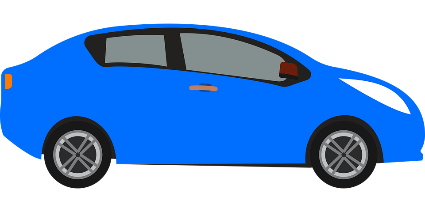 		der ………………………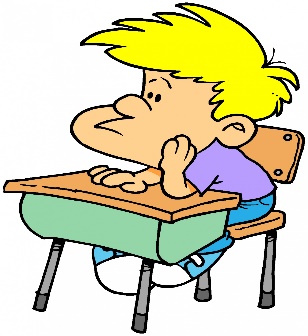 	 das ………………………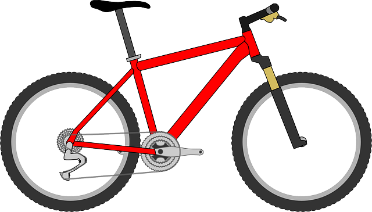  die ………………………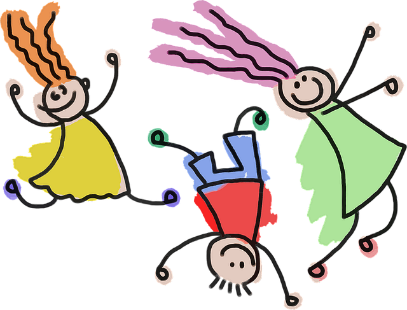 die ………………………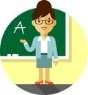 die ………………………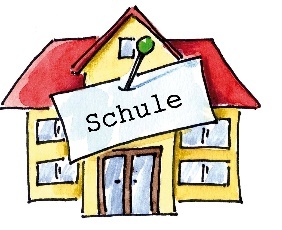 